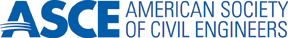 Hawaii SectionPO Box 917	Honolulu, HI  96808-0917MAY DINNER MEETING NOTICEProgram:	Overview of the Office of Planning and the Environmental Review ProcessBy: Joshua K. Hekekia, Planner, Coastal Zone Management Program, Office of PlanningSponsor: An overview of the Office of Planning, its responsibilities as they pertain to the environmental review process: CZM program Objectives and Policies – HRS § 205A-2; the Hawaii State Planning Act – HRS § 226; Special Management Area/Shoreline Setback Variances – HRS § 205A; Federal Consistency; and programs and policies supported by the CZM program (coastal non-point pollution control, stormwater impact assessments, and Low-Impact Development design concepts).Date:		Thursday, May 21st  ocation:	Location:	Dave and Busters, Pa’ina Room (2nd Floor)Time:	5:30 p.m.	Social Time	6:30 p.m.	Dinner 	7:00 p.m.	ProgramMenu:	Multi-entrée buffet Cost:	$30.00 for ASCE Hawaii Section Members	$35.00 for Non-Members and Guests	$20.00 for University of Hawaii at Manoa Student Chapter MembersReservations:	By mail, please send check payable to “ASCE Hawaii Section” by Tuesday, May 12th, 2015. 			By email/telephone, please RSVP by Wednesday, May 13th, 2015 to:				Eric Arakawa, ASCE Hawaii Section Treasurer				The Limtiaco Consulting Group				1622 Kanakanui Street				Honolulu, Hawaii  96817				Phone: (808) 596-7790 / Email: eric.a@tlcghawaii.com**No shows will be billed**May 21st, 2015 ASCE Hawaii Section Dinner Meeting Reservation Form (please mail by 5/12/2015)Company:	  		Total Enclosed: $Name	Section Member?	Name	Section Member?  		Yes/No			Yes/No  		Yes/No				Yes/No		Yes/No				Yes/No		Yes/No				Yes/NoCivil Engineers - Designers and Builders of the Quality of Life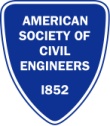 MAYMAYMAYMAYMAYMAYMAYSUMTUWTHFSA123456789101112131415161718192021222324252627282930